How did Ancient Egyptians’ beliefs in Gods impact on their society? Your task is to: Answer the following inquiry question: What part did Gods play in the life of Ancient Egyptians?Select one God to investigate. Create a minimum of 3 rich inquiry questions that will inform others about this Ancient Egyptian God.Hand draw a picture of your God.Present your research as a non-electronic visual display which includes: your discussion of the role of Gods in Ancient Egyptian societythe answers to your inquiry questions your drawingYour visual display needs to be eye catching, well organised with appropriate headings, have a balanced layout and be carefully proofread. Timeline: You will have 3 weeks to complete the task for homework Due Date: Wednesday of Week 10 Term 3 (26 September)Success Criteria: Check what you will need to do to be successful.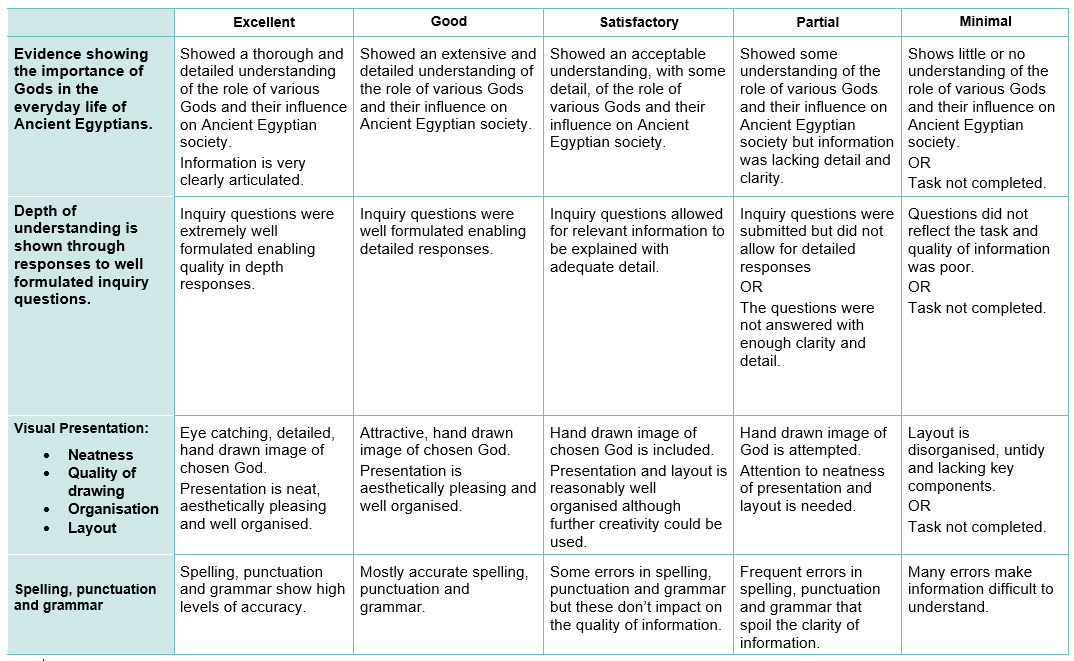 